Publicado en Madrid el 21/09/2017 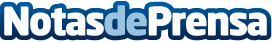 Trato exquisito, tocados y champagne en Las Damas de la CorteAlexia Álvarez de Toledo, periodista, empresaria y socialité y su socia Jennie García de las Heras, diseñadora y asesora personal se han propuesto recuperar la esencia de lucir tocado y sombrero en cualquier situación, en defensa del estilo. Por ello han creando la firma Las Damas de la Corte donde diseñan y fabrican artesanalmente cada sombrero, tocado, diadema

Datos de contacto:Las Damas de la Corte647 41 82 16Nota de prensa publicada en: https://www.notasdeprensa.es/trato-exquisito-tocados-y-champagne-en-las Categorias: Moda Madrid Emprendedores http://www.notasdeprensa.es